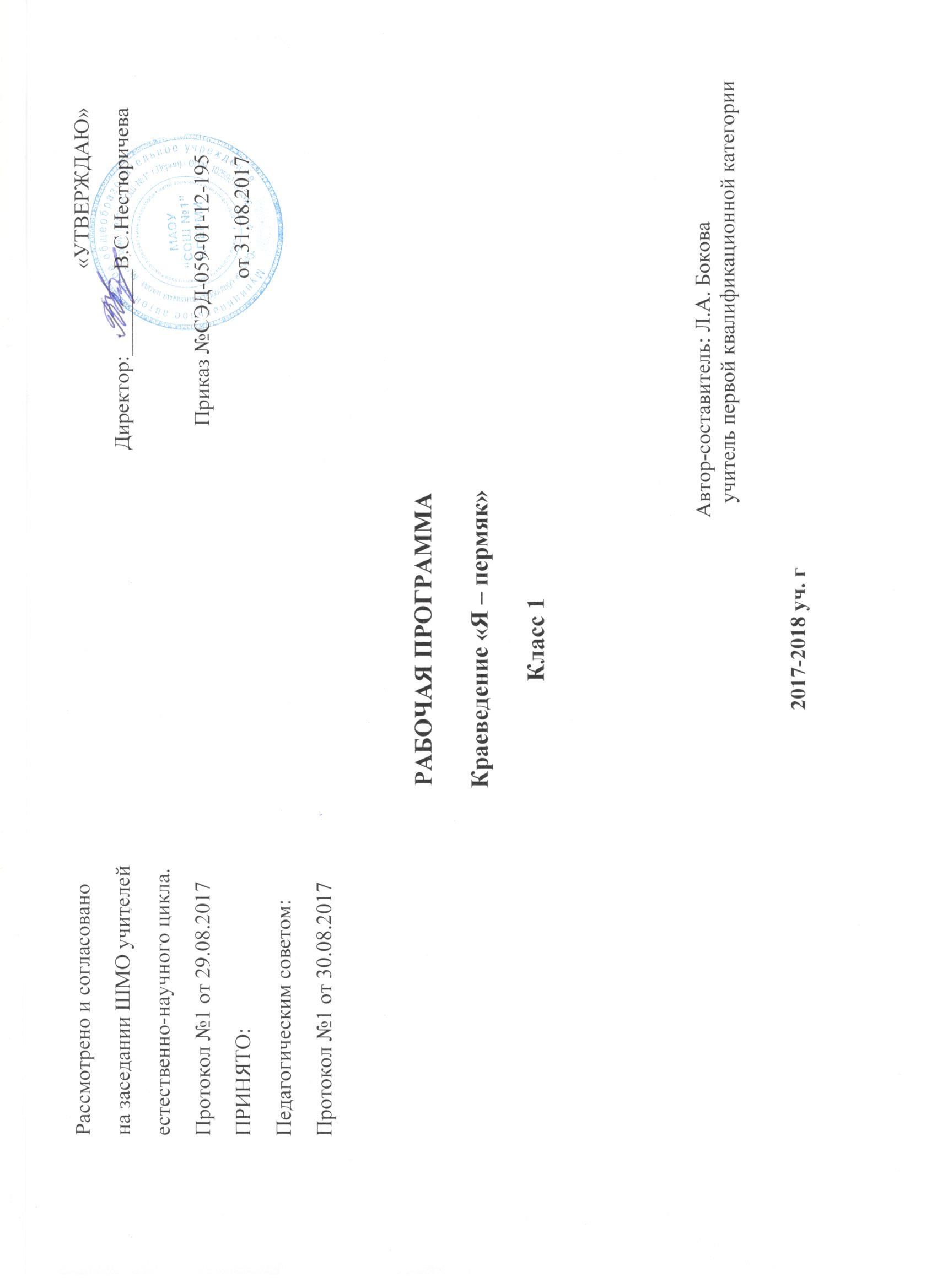 Пояснительная запискаРабочая программа по курсу «Краеведение» разработана  на основе Концепции стандарта второго поколения,  с учетом межпредметных и внутрипредметных связей, логики учебного процесса, задачи формирования у младших школьников умения учиться. Программа направлена на достижение планируемых результатов, реализацию программы формирования универсальных учебных действий.Данная программа разработана на основе «Примерных программ внеурочной деятельности. Начальное и основное образование».  (Стандарты второго поколения) под редакцией В.А.Горского. – М.: Просвещение, 2011.Актуальность данной программы заключается в том, что в настоящее время наблюдается повышенный интерес к изучению родного края.  Изучение краеведения в начальной школе является одним из основных источников обогащения учащихся знаниями о родном крае, воспитание любви к нему, формирование гражданских позиций и навыков. Оно играет существенную педагогическую роль в нравственном, эстетическом, трудовом, политическом воспитании, является интегрирующим звеном между учебной и воспитательной деятельностью школы и обеспечивает межпредметные связи.	Сегодня ни один предмет в учебном плане не обходится без включения в него элементов краеведения. И это понятно, так как каждому человеку, каждому народу надо осознавать себя и своё место в мире природы, среди других людей, среди других народов, а это невозможно без знания истории, без изучения культуры, обычаев и традиций своей Родины. Каждый человек связан с прошлым, настоящим и будущим своей страны, поэтому необходимо, чтобы дети хорошо знали свои истоки, историю, культуру своего края.	Известно, что этому нельзя научить, ограничиваясь рассказом или показом. Для этого нужна соответствующая деятельность учащихся. 	В начальной школе изучение краеведческого материала может осуществляться как через компонент учебного плана, так и через внеурочную деятельность при сотрудничестве с учреждениями дополнительного образования.Цели программы: способствовать воспитанию патриотических чувств, формированию патриотического сознания учащихся;пробуждение интереса и бережного отношения к историческим и культурным ценностям Пермского края;воспитание любви к природе родного края;формирование гражданского самосознания, чувства гордости за достижения своих земляков;Задачи программы:

образовательные   1. формирование представлений о краеведении, как  о предмете исторического и культурного развития общества; 2. приобретение знаний о природе родного края, о  культуре, обычаях и традициях своего народа; 3. закрепление этих знаний на практике. Воспитательные1. формирование уважительного,  бережного  отношения к историческому наследию своего края, его истории, культуре, природе;  2. воспитание уважительного отношения к окружающим людям, усвоение общепринятых норм поведения в общественных местах, в кругу знакомых и близких; 3. умение анализировать своё поведение и принимать правильное решение в различных жизненных  ситуациях.Развивающие 1. способствование развитию психических процессов (воображение, память, мышление, речь и т.д.) 2. развитие кругозора учащихся. Обязательным требованием достижения поставленных задач является соблюдение следующих принципов:системность и последовательность занятий: 2 раза в неделю по 1 часу в 1-4 классах; обеспечение преемственности обучения;научность: соблюдение логики изложения материала в соответствии развития современных научных знаний; доступность: от легкого к трудному, от простого к сложному, от неизвестного к известному, использование методов соответствующих данному возрасту детей и их развитию;наглядность: использование наглядных пособий, иллюстраций, авторских работ, дополнительной научной и справочной литературы, ИКТ;деятельностный подход: использование проблемного материала, постановка проблемы, поиск решения проблемы с учителем и самостоятельно;активность и сознательность: понимаются цели и задачи учеником, ученик обучается самоанализу и самооценке, думает и действует самостоятельно, умение опираться не на авторитет учителя, а на доказательства и логику мышления;прочность знаний (завершённость обучения): завершение каждой темы итоговым занятием, призванным закрепить полученные знания и навыки, и подготовить учащихся  к восприятию материала следующей темы, применение технологии сравнения, сопоставления, противопоставления;принципы уважительного отношения к детскому творчеству: представление свободы выбора, создание атмосферы раскованности и талантливости, умение педагога оценить художественные достоинства детских работ.Во внеурочной деятельности спектр занятий по изучению краеведения обширен. Формы учебной работы весьма разнообразны: викторины, экскурсии, праздники, походы, презентации, коллективные и индивидуальные проекты.	Эти виды деятельности позволяют использовать такие методы обучения, как поиск, исследование, проекты, эксперименты и т. д. 	В программах для каждого класса прослеживается:преемственность: происходит повторение тем основных разделов, где в каждый последующий год обучения осуществляется более глубокое изучение предмета с выполнением творческих заданий на более высоком уровне.теоретические сведения связаны с практической деятельностью, что помогает детям творчески подходить к выполнению разного рода занятий. умение школьника из ненужных вещей и отходов растительного сырья, из природного материала создавать художественные изделия, панно, картины. Всё это помогает правильному восприятию окружающего мира, бережному отношению к природе, к людям. Это способствует обогащению внутреннего мира ребёнка, позволяет детям с пользой провести своё свободное время. Содержание программыПервый год обучения.Программа первого года обучения предполагает формирование понятий о малой родине, воспитание любви к родному дому, семье, школе, городу, в котором живёшь. Важнейшая задача: познакомить детей с их окружением (дома, улицы, природа). Среда обитания и человек неразрывно связаны; необходимо для собственного блага и блага других людей грамотно взаимодействовать с окружающим микромиром. Содержание раздела содействует формированию практических умений ориентироваться в окружающем мире (умение определить свой адрес, найти нужный адрес); этики поведения, взаимоотношений детей и взрослых, показывает разнообразие профессий, дает понятие родственных отношений в семье, знакомит с городом. При подготовке к урокам учитель предлагает детям заранее побеседовать с родителями, бабушками и дедушками, выяснить, какие традиции существуют в семье, как складываются взаимоотношения старшего поколения и младших, какие праздники отмечают дома. Дети рассказывают об этом всему классу, больше открываются друг другу.  Данный прием способствует формированию у детей уважительного отношения к своей семье, развитию интереса к истории жизни семьи.Проводится беседа о том, какие домашние животные живут рядом с человеком, давно ли человек одомашнил некоторых из них. Рассказывают о своих домашних любимцах, о том, как о них заботятся, какую радость общения дают они человеку, комментируют принесенные иллюстрации, показывают друг другу книги о животных, фотографии.Также дети учатся дружить, правильно вести себя в обществе, взаимопомощи и соучастию, применять эти знания на практике.Знакомятся с историей микрорайона Запруд, с его достопримечательностями, природой. Следующим этапом идет знакомство уже с историей города Перми, гербом и флагом, с его достопримечательностями, природой и знаменитыми людьми, которые жили в нашем городе. И в завершении программы знакомство с историей и природой Пермского края, с нашими соседями, с картой Пермского края.       1 класс (33 часов, 1 час в неделю)Примерное тематическое планирование на 1 год обучения.Результатами изучения первого года обучения курса краеведения являются умения:объяснять, что такое Краеведение, что оно изучает;   называть государственных символах Перми и Пермского края;ориентироваться на карте Пермского края, называть 2-3 соседей нашего края, 2-3 национальности, населяющих наш край;называть 2-3 достопримечательности края, города, микрорайона, фамилии и произведения 3-5 пермских детских писателей;рассказывать о своей семье, друзьях, классе, школе, домашних животных;охранять природу родного микрорайона;наблюдать и выделять характерные особенности природных объектов Пермского края;соблюдать общепринятые правила поведения в обществе, правила дорожного движения;выбирать способ поведения в соответствии с этими правилами; добросовестно выполнять обязанности учащихся школы;ставить перед собой цель и достигать ее самостоятельно или с помощью учителя;анализировать свою работу, исправлять ошибки, восполнять пробелы в знаниях из разных источников информации;создавать творческие работы, поделки, рисунки, доклады, фото-коллажи с помощью взрослых или самостоятельно;вести исследовательскую работу и участвовать в проектной деятельности самостоятельно или с помощью взрослых.На  втором курсе обучения полученные умения  совершенствуются с учетом роста уровня подготовленности учащихся. По каждой теме дается более точная и объемная информация. От изучения своего микрорайона дети переходят к знакомству с городом, с его достопримечательностями, проводится экскурсия по «Зеленой линии». Дети знакомятся с предприятиями, с известными детскими писателями города. На втором году обучения дети знакомятся с картой края, учатся называть соседей и находить их местоположение, а также изучают герб, гимн, флаг страны, историю их возникновения. При работе используются такие методы как исследовательский, частично-поисковый, метод сравнения. При работе учитель использует дополнительно к основным формам работы заочные экскурсии, мини-сочинения, фотовыставки, конкурсы эрудитов, игры, тесты-самооценки.	При работе на  третьем курсе обучения больше времени отводится на практическую работу с картой города, с его районами, улицами, музеями, театрами, цирком, планетарием, с историей их возникновения. Продолжается более углубленное изучение произведений пермских писателей, трудового подвига пермяков в годы Вов и в настоящее время. Знакомство с Красной книгой Пермского края, с животными и растениями, которые нужно беречь и охранять. Более подробно изучается история России, проводится интерактивное знакомство со столицей нашей Родины – Москвой, заочная экскурсия по городам «Золотого кольца», заочные встречи со знаменитыми людьми нашей страны. Составляются кроссворды по различным темам, презентации, выставки работ, поделок и фотографий, проводятся экскурсии по достопримечательностям  города и края, встречи с пермскими писателями, ветеранами.На четвертом курсе обучения повторяются и совершенствуются знания по ранее изученным темам: «Природа Прикамья», «Экология Пермского края», «Население Прикамья», «По родному краю» (путешествие по карте), «Народное искусство Пермского края», «Пермские писатели», «Замечательные люди Прикамья», «Солдатская судьба».  А также изучается место Пермского края на карте нашей страны, значение и вклад Пермского края в историю, искусство, экономику и т.д.  России в целом. Дети готовят свои презентации, доклады,  проекты на одну из тем.  Значительная часть времени отводится на знакомство и изучение литературы Прикамья, в тесном сотрудничестве с библиотекой им. А.П.Гайдара. Совершенствуются умения читать, наблюдать, делать выводы, создавать свои произведения. У детей должно сложится представление о пермской детской литературе, ее создателях, тематике и содержании, должен быть сформирован устойчивый интерес к творчеству тех, кто жил и живет на Пермской земле.Литература.«Примерные программы внеурочной деятельности. Начальное и основное образование».  (Стандарты второго поколения) под редакцией В.А.Горского. – М.: Просвещение, 2011.Агафонов Н.Н., Белавин А.М., Крыласова Н.Б. Страницы истории земли Пермской. – П.: «Книжный мир», 2003 Белавин А.М., Нечаев М.Г.  Губернская Пермь – П.: Издательство ПГТУ, 1996Обухова Л.А., Карпинский К.Т.  Прикамье. Век XX. – П.: «Книжный мир»,1999Хрестоматия для начальной школы «Литература Прикамья» - Пермь: «Книжный мир», 2001Суркова О.П. «Произведения пермских писателей» - Пермь, 2001Л.А.Боровская, Н.С. Жесткова, М.А.Быховская «Наш Пермский край», Пермь.ПГПУ.2010Верхоланцев В.С.город Пермь, его прошлое и настоящее.Пермь:Пушка, 2002Горбацевич Н.П.,Шатрова Н.В. Прикамье:странички далеких и близких времен. Пермь: Книжный  мир, 2003Зеленин А.С. Пермь и Пермский край:занимательное краеведение.Пермь:Пермский край,2009Князева Н.А.Маленький пермяк (азбука краеведа).Пермь:Книжный мир,2007Спешилова Е.А.Старая Пермь:Дома.Улицы.Люди.1723 – 1917. Пермь:Курсив,2003Твое Прикамье.Береги свой дом/Е.А.Черных, Т.В.Похожаева.Пермь:Пушка,2001Раздел Тема Кол-вочасовОтслеживание результатовСодержание занятия (теория и практика). Форма проведенияВведение в курс «Краеведение»Что изучает «Краеведение»?   Я – маленький пермяк.1Устные ответы. Игра.Правила безопасного поведения на занятиях.  Беседа. Игра.         Моя школаЭкскурсия по территории школы.  Что растет на клумбе?1Устные ответы. Игра.Правила безопасного поведения в походе.  Беседа. Игра.Моя школаИз истории школы.1Устные ответы. Игра. Беседа о школе, история школы, символика. Правила поведения, бережного отношения.Экскурсия в музей школы.Моя школаМой класс.  С днем рождения, мой класс!1Творческий отчет. Самопрезентация «Алло, не ищите таланты. Они у нас»Творческий отчет.Моя семьяЯ и моё имя.  Родословная семьи.1Устные ответы. Схема родословной своей семьи. Составление листа с описанием значения своего имени в портфолио.Практическая деятельность по составлению родословной. Поисковая работа. Беседа.Моя семьяТрадиции моей семьи.  Наша дружная семья.1Устные ответы. Составление листа с описанием значения своего имени в портфолио. Практическая деятельность по созданию презентаций о семье (5-8 слайдов) Творческий отчет.Моя семьяТакие разные профессии.  Профессии в моей семье.1Устные ответы. Тест. Беседа о профессиях. Встреча с интересными людьми.Экскурсия на ферму.Правила поведения в поездке.Мой домМой дом.  Безопасный и короткий путь домой.1Устные ответы. Составление схемы маршрута.Беседа. Индивидуальная, самостоятельная работа по составлению плана.Мой домНазвание моей улицы.1Устные ответы. НПК Мой домМои четвероногие друзья.1Устные ответы. Рисунки. Рассказ-о четвероногом друге.Беседа. Наблюдения.Я и мои друзьяО дружбе и товариществе.  Мы все разные.1Игра-викторина. Работа,  в группах, в парахЯ и мои друзьяВ гости к Этикету.   Праздник друзей.1Устные ответы.Правила поведения в гостях.Микрорайон ЗакамскОбзорная экскурсия по Закамску   История микрорайона. Достопримечательности.1Устные ответы. Творческий отчет.Беседа по содержанию. Индивидуальная поисковая, групповая поисковая деятельность; работа,  в группах, в парах.Микрорайон ЗакамскЭкскурсия на Каму.1Устные ответы. Игра-викторина.
Творческий отчет.Игра-викторина. Работа,  в группах, в парах. Наблюдения в природе. Сбор природного материала. Подвижные игры на свежем воздухе.  Мой городОбзорная экскурсия по городу. Герб, флаг нашего города. История возникновения Перми.    Достопримечательности Перми.1Устные ответы. Игра. Викторина по родному краю.Заочная экскурсия по городу. Фронтальная беседа.Мой городМузеи.   Экскурсия в Краеведческий музей.1Устные ответы. Игра. Рисунок.
Тест.Экскурсия в краеведческий музей. Беседа. Индивидуальные сообщения. Чтение художественной литературы, беседа по прочитанному. Мой городТеатры. Афиша.  Посещение ТЮЗа.   Посещение театра оперы и балета.2Беседа. Эссе об увиденном.Беседа. Индивидуальные сообщения.Мой городЦирк. Экскурсия в музей цирка.2Беседа. Рисунки.Беседа. Индивидуальные сообщения.Мой городЗнаменитые люди нашего города.   Пермские детские писатели.1Устные ответы. Викторины по книгам пермских писателей.Встреча с Гребёнкиным. Чтение книг.Мой городПосещение библиотеки им. Чеховаа.1Устные ответы. Творческий отчет. Тест.Экскурсия в городскую библиотеку. Обзор литературы по данной теме. Беседа. Сообщения.Мой городДень Победы.  Памятники Великой Отечественной войны.1Устные ответы. Викторины.Экскурсия.  Беседа. Практическая работа.Мой городВстреча с ветеранами.1Устные ответы. Игра.Беседа. Составление альбома памяти «Мои предки – участники ВОВ» Практическая работа, индивидуальная работа.Мой городЗеленый наряд Перми.   Сохраним нашу природу.1Устные ответы. Игра. Экскурсия. Практическая работа.Пермский крайИстория возникновения Пермского края.   Основные города Пермского края.1Устные ответы. Исследовательская работа. Исследовательская работа.Пермский крайДостопримечательности нашего края.  Экскурсия в Кунгурскую ледяную пещеру.1Устные ответы. Тест.Беседа по теме.Пермский крайНароды, населяющие наш край.1Устные ответы. Рисунок.Экскурсия. Просмотр фильма-презентации по теме. Пермский крайНаши соседи.   Карта Пермского края.1Устные ответы. Работа с картой.Пермский крайПрирода нашего края.  Растения.    Животные.1Устные ответы. Тест.Практическая  работа с картой Пермского края. Определение местонахождения и названия заповедных мест  края.Пермский крайОхранять природу – значит охранять родину.1Устные ответы. Творческий отчет. Экскурсия в природу.ОбобщениеПовторение и обобщение по программе «Маленький пермяк»1Устные ответы. Творческий отчет. Итоговый тест. Конкурсы, викторины.Прогулка-экскурсия. Наблюдения за изменениями в природе. Беседа о лекарственных и ядовитых растениях нашего края.ОбобщениеПраздник «Я – маленький пермяк»1Итого 33ч